МБОУ «Мугудайская СОШ имени Д.Д.Красильникова»Тема работы «Занимательная математика».Мугудай 2020г.Актуальность  темы: Современному обществу нужны люди интеллектуально смелые, самостоятельные, оригинально мыслящие, творческие, умеющие принимать нестандартные решения. Все эти качества личности в школьном возрасте можно сформировать при помощи разнообразных игр через проектную деятельность.Гипотеза:  мы считаем, что математика интересный и занимательный предмет.Цель: создание книжки-раскладушки с занимательными задачами по математике для привития интереса у школьников к предмету математика.Задачи:Подобрать различный занимательный материал по математикеСобирать и классифицировать информацию по разделам (ребусы, задачи в стихах, задачи-тесты, логические задачи, магический квадрат, головоломки)Работать в группе, планировать и распределять работу между ее членами Вид проекта:  исследовательско-информационный, групповойВремя выполнения: 2 неделиРазделы занимательной математики:Ребусы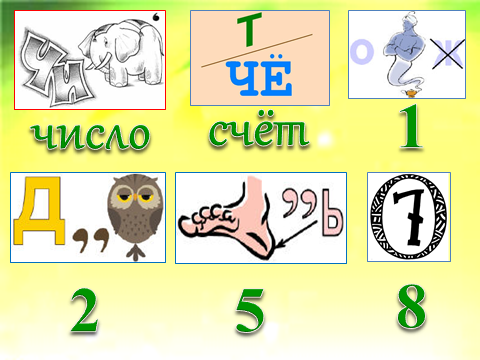 Задачи в стихах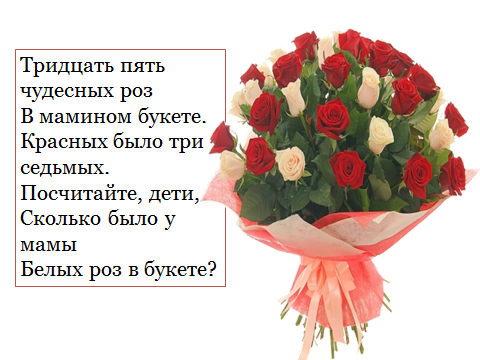 Задачи – тесты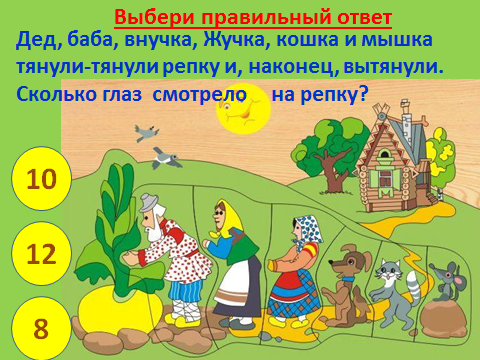 Логические задачи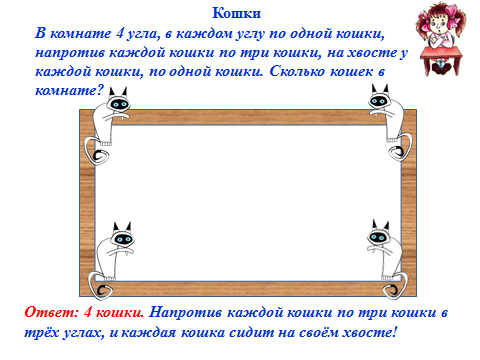 Магические квадраты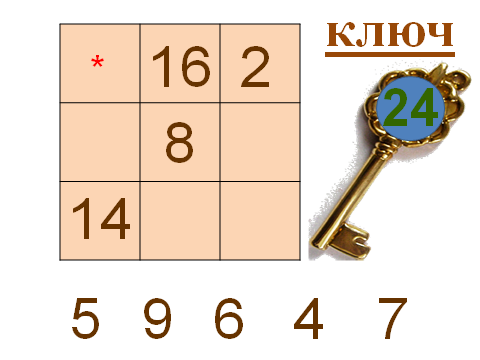 Головоломки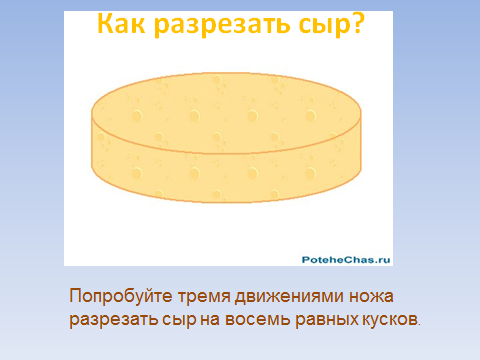 Вывод:     	Работа над проектом показала нам, что математика не сухая наука, а занимательная и интересная. 	«Занимательная математика» пробуждает в нас наблюдательность, умение логически  мыслить, тренирует мозг, поэтому мы доказали. что выбранная нами тема интересна и актуальна.